GMINNA BIBLIOTEKA PUBLICZNA, GIMNAZJUM IM. JANA PAWŁA II, URZĄD GMINY W ABRAMOWIEzapraszają na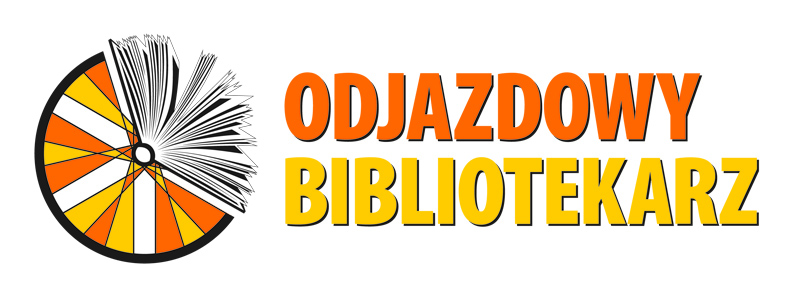 czyli rajd rowerowy wszystkich sympatyków książek, przygód i rowerówODJAZD – 27 maja 2018 r. (niedziela) godzina 1400START- Gminna Biblioteka Publiczna w Abramowie (parking przy bibliotece)TRASA – Abramów-Sosnówka-Ciotcza-Trzciniec-Wielkolas-Dębiny (tam będą pieczone kiełbaski, gry, zabawy, konkursy)-Wolica-Wielkie-Abramów              (ok. 25 km)Hasło naszego rajdu – „Szlakami przeszłości” – odwiedzimy pomniki historii i przyrody oraz miejsca szczególnie ważne dla naszej gminySwój udział zgłoś do: Gminnej Biblioteki Publicznej tel. 81 8525016 wew. 41, Sekretariat Gimnazjum, 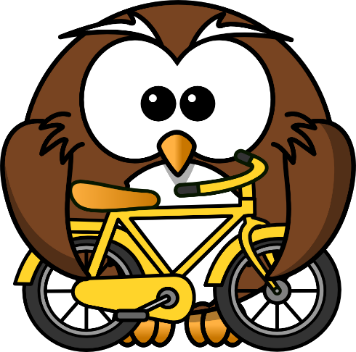 Sekretariat Urzędu Gminy (tel. 81 8525016)                         do do 24 maja osobiście lub telefonicznie, 